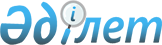 Астана қаласының әлеуметтік маңызы бар қатынастардың тізбесін айқындау туралыАстана қаласы мәслихатының 2024 жылғы 19 маусымдағы № 185/23-VIII шешімі. Астана қаласының Әділет департаментінде 2024 жылғы 26 маусымда № 1385-01 болып тіркелді
      "Автомобиль көлігі туралы" Қазақстан Республикасы Заңының 14-бабы 1-тармағының 5) тармақшасына сәйкес, Астана қаласының мәслихаты ШЕШІМ ҚАБЫЛДАДЫ:
      1. Осы шешімге 1-қосымшаға сәйкес Астана қаласының әлеуметтік маңызы бар қатынастарының тізбесі айқындалсын.
      2. Осы шешімге 2-қосымшаға сәйкес Астана қаласы мәслихатының кейбір шешімдерінің күші жойылды деп танылсын.
      3. Осы шешiм оның алғашқы ресми жарияланған күнінен кейін күнтізбелік он күн өткен соң қолданысқа енгізіледі. Астана қаласының әлеуметтік маңызы бар қатынастарының тізбесі
      ____________________________ Астана қаласы мәслихатының күші жойылған кейбір шешімдерінің тізбесі
      1. "Астана қаласының әлеуметтік маңызды қатынастарының тізбесін бекіту туралы" Астана қаласы мәслихатының 2012 жылғы 6 маусымдағы № 27/4-V шешімі (Нормативтік құқықтық актілерді мемлекеттік тіркеу тізілімінде № 728 болып тіркелді);
      2. "Астана қаласы мәслихатының 2012 жылғы 6 маусымдағы № 27/4-V "Астана қаласының әлеуметтік маңызды бағыттарының тізбесін бекіту туралы" шешіміне өзгерістер енгізу туралы" Астана қаласы мәслихатының 2013 жылғы 13 желтоқсандағы № 197/28-V шешімі (Нормативтік құқықтық актілерді мемлекеттік тіркеу тізілімінде № 796 болып тіркелді);
      3. "Астана қаласы мәслихатының 2012 жылғы 6 маусымдағы № 27/4-V "Астана қаласының әлеуметтік маңызды қатынастарының тізбесін бекіту туралы" шешіміне толықтыру енгізу туралы" Астана қаласы мәслихатының 2014 жылғы 28 мамырдағы № 242/34-V шешімі (Нормативтік құқықтық актілерді мемлекеттік тіркеу тізілімінде № 815 болып тіркелді);
      4. "Астана қаласының әлеуметтік маңызды қатынастарының тізбесін бекіту туралы" Астана қаласы мәслихатының 2012 жылғы 6 маусымдағы № 27/4-V шешіміне толықтыру енгізу туралы" Астана қаласы мәслихатының 2014 жылғы 7 қарашадағы № 295/43-V шешімі (Нормативтік құқықтық актілерді мемлекеттік тіркеу тізілімінде № 856 болып тіркелді);
      5. "Астана қаласының әлеуметтік маңызды қатынастарының тізбесін бекіту туралы" Астана қаласы мәслихатының 2012 жылғы 6 маусымдағы № 27/4-V шешіміне өзгеріс енгізу туралы" Астана қаласы мәслихатының 2014 жылғы 11 желтоқсандағы № 310/45-V шешімі (Нормативтік құқықтық актілерді мемлекеттік тіркеу тізілімінде № 873 болып тіркелді);
      6. "Астана қаласының әлеуметтік маңызды қатынастарының тізбесін бекіту туралы" Астана қаласы мәслихатының 2012 жылғы 6 маусымдағы № 27/4-V шешіміне өзгеріс енгізу туралы" Астана қаласы мәслихатының 2016 жылғы 3 маусымдағы № 22/5-VI шешімі (Нормативтік құқықтық актілерді мемлекеттік тіркеу тізілімінде № 1037 болып тіркелді);
      7. "Астана қаласының әлеуметтік маңызды қатынастарының тізбесін бекіту туралы" Астана қаласы мәслихатының 2012 жылғы 6 маусымдағы № 27/4-V шешіміне өзгеріс енгізу туралы" Астана қаласы мәслихатының 2018 жылғы 28 маусымдағы № 283/34-VI шешімі (Нормативтік құқықтық актілерді мемлекеттік тіркеу тізілімінде № 1182 болып тіркелді);
      8. "Астана қаласының әлеуметтік маңызды қатынастарының тізбесін бекіту туралы" Астана қаласы мәслихатының 2012 жылғы 6 маусымдағы № 27/4-V шешіміне өзгеріс енгізу туралы" Астана қаласы мәслихатының 2022 жылғы 28 желтоқсандағы № 297/37-VII шешімі (Нормативтік құқықтық актілерді мемлекеттік тіркеу тізілімінде № 31625 болып тіркелді).
      ____________________________
					© 2012. Қазақстан Республикасы Әділет министрлігінің «Қазақстан Республикасының Заңнама және құқықтық ақпарат институты» ШЖҚ РМК
				
      Астана қаласы мәслихатының төрағасы 

Е. Каналимов
Астана қаласы мәслихатының
2024 жылғы 19 маусымдағы
№ 185/23-VIII шешіміне
1-қосымша
Р/с №
Бағдар №
Қатынас
1
2
3
1.
1
Кенесары көшесі – "Кирпичный" тұрғын алабы
2.
2
"Көктал-1" тұрғын алабы – "Нұрлы жол" теміржол вокзалы
3.
3
Теміржол вокзалы – "Нұрлы жол" теміржол вокзалы
4.
4
"Көктал-2" тұрғын алабы – Райымбек батыр көшесі
5.
5
"Оңтүстік-Шығыс" тұрғын алабы – "Көктал-1" тұрғын алабы
6.
6
Көктал көшесі – "Кирпичный" тұрғын алабы
7.
7
Алаш тас жолы – Жағалау
8.
8
"Оңтүстік-Шығыс" тұрғын алабы – "Көктал-1" тұрғын алабы
9.
9
Теміржол вокзалы – "Интернациональный" тұрғын алабы
10.
10
Теміржол вокзалы – Нұрсұлтан Назарбаев халықаралық әуежайы
11.
11
"Нұрлы жол" теміржол вокзалы – "Кирпичный" тұрғын алабы
12.
12
Теміржол вокзалы – Нұрсұлтан Назарбаев халықаралық әуежайы
13.
13
"Көктал-1" тұрғын алабы – "Оңтүстік-Шығыс" тұрғын алабы
14.
14
Теміржол вокзалы – "Нұрлы жол" теміржол вокзалы
15.
15
"Железнодорожный" тұрғын алабы – Ұлы дала даңғылы
16.
16
Көктал көшесі – Ш. Жиенқұлова көшесі
17.
17
"Достық" отбасылық денсаулық орталығы – Жағалау
18.
18
"Достық" отбасылық денсаулық орталығы – Қабанбай батыр даңғылы
19.
19
Теміржол вокзалы – "Тельман" тұрғын алабы
20.
20
Агроқалашық – Т. Жүргенов көшесі
21.
21
Теміржол вокзалы – "Нұрлы жол" теміржол вокзалы
22.
22
Теміржол вокзалы – "Железнодорожный" тұрғын алабы
23.
23
Теміржол вокзалы – Манас көшесі
24.
24
"Оңтүстік-Шығыс" тұрғын алабы – "Өндіріс" тұрғын алабы
25.
25
Теміржол вокзалы – І. Жансүгірұлы көшесі
26.
26
Агроқалашық – "Бағыстан" тұрғын үй кешені
27.
27
Материалдық – техникалық қамтамасыз ету басқармасы – "Бағыстан" тұрғын үй кешені
28.
28
"Ақбидай" тұрғын алабы – Ұлы Дала даңғылы
29.
29
"Интернациональный" тұрғын алабы – Жағалау
30.
30
"Өндіріс" тұрғын алабы – Green Line
31.
31
Теміржол вокзалы – "Оңтүстік-Шығыс" тұрғын алабы
32.
32
"Көктал-1" тұрғын алабы – "Нұрлы жол" теміржол вокзалы
33.
33
М. Жұмабаев даңғылы – Агроқалашық
34.
34
Алаш тас жолы – "Көктал-2" тұрғын алабы
35.
35
"Үркер" тұрғын алабы – Ұлы дала даңғылы
36.
36
І. Есенберлин көшесі – "Үркер" тұрғын алабы
37.
37
Көктал көшесі – Қабанбай батыр даңғылы
38.
39
"Көктал-2" тұрғын алабы – Алаш тас жолы
39.
40
Теміржол вокзалы – Хусейн бен Талал көшесі
40.
41
Алаш тас жолы – Т. Жүргенов көшесі
41.
42
Көктал көшесі – Хусейн бен Талал көшесі
42.
43
"Отау" шағын ауданы – Бас мешіт
43.
44
Жағалау – "Оңтүстік-Шығыс" тұрғын алабы
44.
45
Алаш тас жолы – "Үркер" тұрғын алабы
45.
46
"Көктал-2" тұрғын алабы – Ұлы Дала даңғылы
46.
47
"Куршевель" тұрғын үй кешені – "Оңтүстік-Шығыс" тұрғын алабы
47.
48
"Нұрлы жол" теміржол вокзалы – Теміржол вокзалы
48.
49
"Көктал-2" тұрғын алабы – Ұлы Дала даңғылы
49.
50
"Көктал-1" тұрғын алабы – "Промышленный" тұрғын алабы
50.
51
Манас көшесі – "Пригородный" тұрғын алабы
51.
52
"Тельман" тұрғын алабы – Ы. Дүкенұлы көшесі
52.
53
Хусейн бен Талал көшесі – Алаш тас жолы
53.
54
"Көктал-1" тұрғын алабы – Ұлы дала даңғылы
54.
56
"Промышленный" тұрғын алабы – Жағалау
55.
57
"Нұрлы жол" теміржол вокзалы – Қазыбек би көшесі
56.
59
Бөгенбай батыр даңғылы – Алаш тас жолы
57.
60
"Оңтүстік-Шығыс" тұрғын алабы – "Нұрлы жол" теміржол вокзалы
58.
61
Жағалау – І. Жансүгірұлы көшесі
59.
64
Индустриялық парк – "Көктал-2" тұрғын алабы
60.
66
"Нұрлы жол" теміржол вокзалы – "Үркер" тұрғын алабы
61.
69
Н. Тілендиев даңғылы – Зират
62.
70
Ы. Дүкенұлы көшесі – Ұлы Дала даңғылы
63.
71
"Көктал-2" тұрғын алабы – "Отау" шағын ауданы
64.
72
Қ. Рысқұлбеков көшесі – Көктал көшесі
65.
73
"Көктал-1" тұрғын алабы – "Промышленный" тұрғын алабы
66.
80
Манас көшесі – "Күйгенжар" тұрғын алабы
67.
81
Алаш тас жолы – "Көктал-2" тұрғын алабы
68.
84
Ұлы дала даңғылы – Қ. Рысқұлбеков көшесі
69.
85
"Өндіріс" тұрғын алабы – "Кирпичный" тұрғын алабы
70.
120
Алаш тас жолы – "Көктал-1" тұрғын алабы
71.
121
"Оңтүстік-Шығыс" тұрғын алабы – "Шұбар" шағын ауданы
72.
302
Астана қаласы – Тайтөбе ауылы
73.
303
Астана қаласы – Қосшы қаласы
74.
304
Астана қаласы – Жібек жолы ауылы
75.
305
Астана қаласы – Ақмол ауылы
76.
306
Астана қаласы – Талапкер ауылы
77.
307
Астана қаласы – Қоянды ауылы
78.
308
Астана қаласы – Қабанбай батыр ауылы
79.
309
Астана қаласы – Р. Қошқарбаев ауылы
80.
310
Астана қаласы – Арайлы ауылы
81.
311
Астана қаласы – Нұресіл ауылы
82.
312
Астана қаласы – Ақмол ауылы
83.
313
Астана қаласы – Қызылсуат ауылы
84.
314
Астана қаласы – Қызылсуат ауылы
85.
315
Астана қаласы – Ақбұлақ ауылы
86.
316
Астана қаласы – Жалтыркөл ауылы
87.
317
Астана қаласы – Софиевка ауылы
88.
318
Астана қаласы – Аққайың ауылы
89.
319
Астана қаласы – Ы. Алтынсарин ауылы
90.
320
Астана қаласы – Қосшы қаласы
91.
321
Астана қаласы – Нұрлы саяжай кенті
92.
322
Астана қаласы – Жібек жолы ауылы
93.
323
Астана қаласы – Қосшы қаласы
94.
326
Астана қаласы – Талапкер ауылы
95.
327
Астана қаласы – Арнасай ауылы
96.
328
Астана қаласы – Ынтымақ ауылы
97.
329
Астана қаласы – Бозайғыр ауылыАстана қаласы мәслихатының
2024 жылғы 19 маусымдағы
№ 185/23-VIII шешіміне
2-қосымша